Этические стандартыEthical standards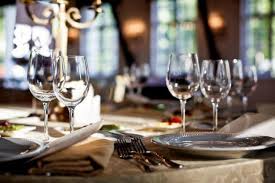 Заказ столикаДля того, чтобы поужинать в ресторане, нужно заранее забронировать столик (to book a table), например по телефону. При этом обязательно нужно назвать свое имя, уточнить количество необходимых мест, а также точное время бронирования. Кроме того, почти в каждом заведении есть два зала: для курящих (smoking) и некурящих (non-smoking). Уточните, в каком помещении вы хотели бы зарезервировать столик. Давайте посмотрим в диалоге, как заказать столик в ресторане на английском языке:Теперь давайте посмотрим, какие фразы можно использовать при бронировании столика:А теперь изучите фразы, которые необходимы сотруднику кафе при общении с клиентом:Обратите внимание: при заказе столика мы используем слово party, которое большинству знакомо как «вечеринка». В данном контексте party — это группа людей, которые собираются вместе посетить ресторан или кафе.В ресторанеПри входе в ресторан необходимо спросить, зарезервирован ли столик. Два варианта диалога на английском языке: при условии бронирования столика и без него.Диалог в ситуации, когда забронирован столик заранее, может выглядеть так:Если не резервировали столик заранее, диалог может выглядеть следующим образом:Ниже представлены фразы, которые вы можете использовать:Следующие фразы может использовать администратор кафе:Как заказать еду на английском языкеПосле того как клиенты сели за столик, они попросят официанта принести меню (the menu. Далее заказывают блюда (dishes), а также выбрают напиток (drink) и десерт (dessert).Можно использовать следующие фразы, чтобы заказать еду в кафе или ресторане на английском языке:Официант при общении может использовать следующие фразы:Вы, наверное, обратили внимание на слова starter и appetizer, которые можно перевести как «аперитив». Однако в русском языке под словом «аперитив» мы обычно понимаем слабоалкогольные напитки, которые пьют непосредственно перед трапезой для улучшения аппетита. В английском же языке эти слова чаще используют в другом понимании. Так называют небольшую порцию салата, супа, закуски или другого блюда, которую подают перед основным блюдом для возбуждения аппетита.ФразаПереводA: Hello! I would like to book a table, please.А: Здравствуйте! Я бы хотел зарезервировать столик, пожалуйста.B: What day do you want to come? What time?B: В какой день Вы хотели бы прийти и в какое время?A: This evening at six o’clock.A: Этим вечером в 6 часов.B: How many people are there in your party?B: Сколько человек будет?A: I would like a table for five.A: Я бы хотел столик на пятерых.B: Smoking or non-smoking?B: Зал для курящих или некурящих?A: Non-smoking, please.A: Для некурящих, пожалуйста.B: Can I get your name?B: Могу я узнать Ваше имя?A: Ostap Bender.A: Остап Бендер.B: What else can I do for you?B: Я могу для Вас еще что-то сделать?A: That will be all. Thank you!A: Это все. Спасибо!B: Thank you for calling. Good bye!B: Спасибо за звонок. До свидания!A: Good bye!A: До свидания!ФразаПереводHello! I would like to make a reservation, please.Здравствуйте! Я бы хотел забронировать (столик), пожалуйста.Hello! I would like to book a table, please.Здравствуйте! Я бы хотел заказать столик, пожалуйста.Hello! Do you have any free tables?Здравствуйте! У Вас есть свободные столики?Hello! I would like to book a table for a party of four. Can you fit us in at six thirty?Здравствуйте! Я бы хотел заказать столик для группы из четырех человек. Могли бы Вы записать нас на 6:30?I would like a table for five.Я бы хотел столик на пять человек.A table for one/two/three, please.Столик на одного/двоих/троих, пожалуйста.Smoking/non-smoking, please.Для курящих/некурящих, пожалуйста.ФразаПереводWhat day do you want to come? What time?В какой день Вы хотели бы прийти? В какое время?We have a table at six thirty. Will that be acceptable?У нас есть свободный столик в 6:30. Вам это подойдет?How many people are there in your party?На сколько человек (нужен столик)?Smoking or non-smoking?(Зал) для курящих или некурящих?May I have your name?Могу я узнать Ваше имя?Can I get your name?Могу я узнать Ваше имя?What else can I do for you?Что еще я могу для Вас сделать?Thank you for calling. Good bye!Спасибо за звонок. До свидания!ФразаПереводA: Hello! Do you have a reservation?A: Здравствуйте! У Вас заказан столик?B: Hello! I have a reservation at six thirty for Mr. Bender.B: Здравствуйте! У меня заказан столик на 6:30 на имя мистера Бендера.A: Mr. Bender, your table is ready. Follow me, please.A: Мистер Бендер, Ваш столик готов. Следуйте за мной, пожалуйста.ФразаПереводA: Hello! Have you booked a table?A: Здравствуйте! Вы бронировали столик?B: Hello! I do not have a reservation. We would like a table for four, please.B: Здравствуйте! У меня нет брони. Мы бы хотели столик на четверых, пожалуйста.A: If you wait, there will be a free table for you in a minute.A: Если Вы подождете, у нас будет для Вас свободный столик через минуту.B: Could we get a table by the window?B: Можем мы сесть за столик у окна?ФразаПереводHello! I have a reservation at six thirty for Mr. Bender.Здравствуйте! У меня заказан столик на 6:30 на имя мистера Бендера.Hello! I booked a table for two for Mr. Bender at six thirty.Здравствуйте! Я бронировал столик на двоих на имя мистера Бендера на 6:30.Hello! I do not have a reservation. May we sit at this table?Здравствуйте! У меня нет брони. Мы можем сесть за этот столик?Hello! I do not have a reservation. We would like a table for four, please.Здравствуйте! У меня нет брони. Мы бы хотели столик на четверых, пожалуйста.Could we get a table by the window?Можем мы сесть за столик у окна?Could we have a table away from the kitchen/toilet, please?Можно нам столик подальше от кухни/туалета?ФразаПереводHello! Have you booked a table?Здравствуйте! У Вас заказан столик?Hello! Do you have a reservation?Здравствуйте! У Вас заказан столик?Mr. Bender, your table is ready.Мистер Бендер, Ваш столик готов.Your table is not quite ready yet.Ваш столик пока не готов.Your table will be ready in just a moment.Ваш столик сейчас будет готов.If you wait, there will be a free table for you in a minute.Если Вы подождете, у нас будет для Вас свободный столик через минуту.Follow me, please.Следуйте за мной, пожалуйста.Please, come this way.Пожалуйста, пройдемте сюда.Can I take your coat?Могу я взять Ваше пальто?ФразаПереводA: Can I have the menu, please?A: Можно мне меню, пожалуйста?B: Here it is, sir.B: Пожалуйста, сэр.B: Can I take your order?B: Могу я принять Ваш заказ?A: Yes, I am ready. I would like meatballs and potato chips.A: Да, я готов. Я бы хотел фрикадельки и жареный картофель.B: Sorry, but the meatballs are finished. Why don’t you try the steak?B: Извините, но фрикадельки закончились. Почему бы Вам не попробовать стейк?A: Thank you for the recommendation!A: Спасибо за рекомендацию!B: How would you like your steak?B: Как жарить Ваш стейк?A: Medium, please.A: Средняя прожарка.B: Would you like something to drink?B: Вы хотели бы что-нибудь из напитков?A: No, thank you.A: Нет, спасибо.B: What would you like for dessert?B: Что бы Вы хотели на десерт?A: I would like a coffee and a muffin.A: Я бы хотел кофе и маффин.B: I will be right back with your order.B: Я сейчас вернусь с Вашим заказомФразаПереводThe menu, please.Меню, пожалуйста.Can I have the menu?Можно мне меню?Could I see the menu, please?Могу я посмотреть меню, пожалуйста?I am not ready yet.Я еще не готов. (ответ официанту на вопрос «Готовы ли Вы сделать заказ?»)Yes, I am ready.Да, я готов.I will have...Я буду...I would like...Я бы хотел...Can I have...Можно мне...What is this dish?Что это за блюдо?I will take this.Я возьму это.I would like the set lunch.Я бы хотел комплексный обед.For starters I will have the salad and for the main course I would like a steak.Для начала я хотел бы салат, а в качестве основного блюда — стейк.What do you recommend?Что Вы рекомендуете?What are your specialties?Какие у Вас фирменные блюда?Thank you for the recommendation.Спасибо за рекомендации.The steak for me, pleaseМне стейк, пожалуйста.Rare/medium/well done.С кровью/средней прожарки/прожаренный.I would like fries with that.Я бы хотел жареную картошку к этому блюду.I would prefer vegetables.Я бы предпочел овощи.Could I see the wine list, please?Могу я посмотреть карту вин?I would like red wine.Я бы хотел красного вина.Do you have wine by the glass?Вы подаете вино на разлив?Nothing else, thank you.Больше ничего, спасибо.Nothing more, thank you.Больше ничего, спасибо.I am full, thank you.Я сыт, спасибо.ФразаПереводCan I take your order?Могу я принять заказ?Would you like to order now?Вы бы хотели сделать заказ сейчас?Are you ready to order?Вы готовы сделать заказ?Do you need some more time?Вам нужно больше времени?I will be back in a couple of minutes.Я вернусь через пару минут.Would you like an appetizer to start?Вы бы хотели закуску для начала?Would you like to hear the specialties?Вы бы хотели узнать о фирменных блюдах?I do not think we have any more steak left.Я думаю, у нас не осталось стейков.Sorry, but the steaks are finished.Извините, стейки закончились.Why don’t you try the steak?Почему бы Вам не попробовать стейк?How would you like your steak?Как жарить Ваш стейк?What would you like with that?Что бы Вы хотели к этому блюду?Do you want vegetables with it?Вы бы хотели овощи к этому блюду?Do you want a salad with it?Вы бы хотели салат к этому блюду?Would you like something to drink?Что Вам предложить из напитков?Anything to drink?Вы будете что-нибудь пить?Can I get you any drinks?Могу я принести Вам что-нибудь из напитков?What would you like for dessert?Чтобы Вы хотели на десерт?Would you like anything else?Вы хотели бы что-нибудь еще?Can I get you anything else?Вам принести что-нибудь еще?I will be right back with your order.Я сейчас вернусь с Вашим заказом.Enjoy your meal!Приятного аппетита!